Temat: Elektryzowanie ciał i zjawisko indukcji elektrostatycznej.Wymaganie doświadczalne 9.6Cel: Demonstracja zjawiska elektryzowania przez tarcie oraz wzajemnego oddziaływania ciał naładowanych.Instrukcja do doświadczenia:Potrzebne materiały, przyrządy:laska ebonitowa,laska szklana,sukno,2 elektroskopy,metalowy pręt z izolowanym uchwytem.Zadanie 1:Pocieramy laskę ebonitową suknem. Dotykamy naelektryzowaną laską elektroskopu i obserwujemy zachowanie się listków.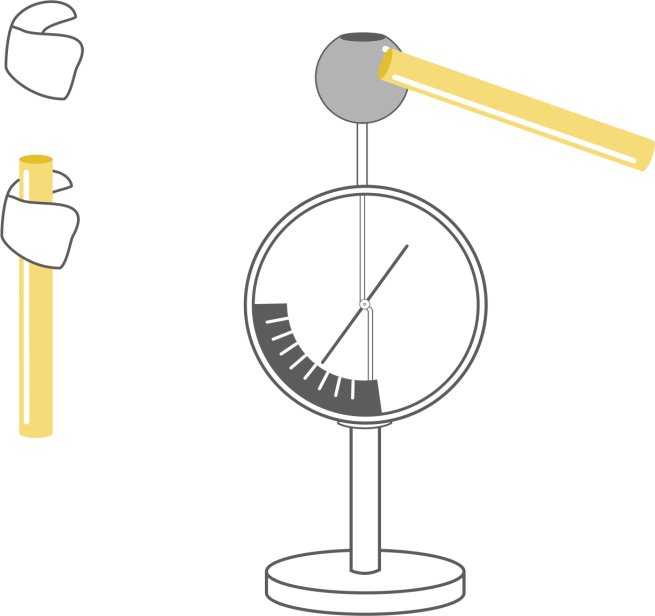 Jak wyjaśnić wynik doświadczenia?.........................................................................................…………………………………………………………………………………………………Zadanie 2:Pocieramy szklaną laskę papierem. Dotykamy naelektryzowaną laską elektroskopu i obserwujemy zachowanie się listków.Jak wyjaśnić wynik doświadczenia?................................................................................………………………………………………………………………………………….Zadanie 3:Pocieramy ebonitową laskę suknem. Dotykamy naelektryzowaną laską elektroskopu i obserwujemy zachowanie się listków. Pocieramy laskę szklaną papierem i zbliżamy do naelektryzowanego elektroskopu.Jak wyjaśnić wynik doświadczenia?................................................................................………………………………………………………………………………………….Zadanie 4Łączymy 2 elektroskopy metalowym prętem. Pocieramy laskę ebonitową suknem i zbliżamy do elektroskopu.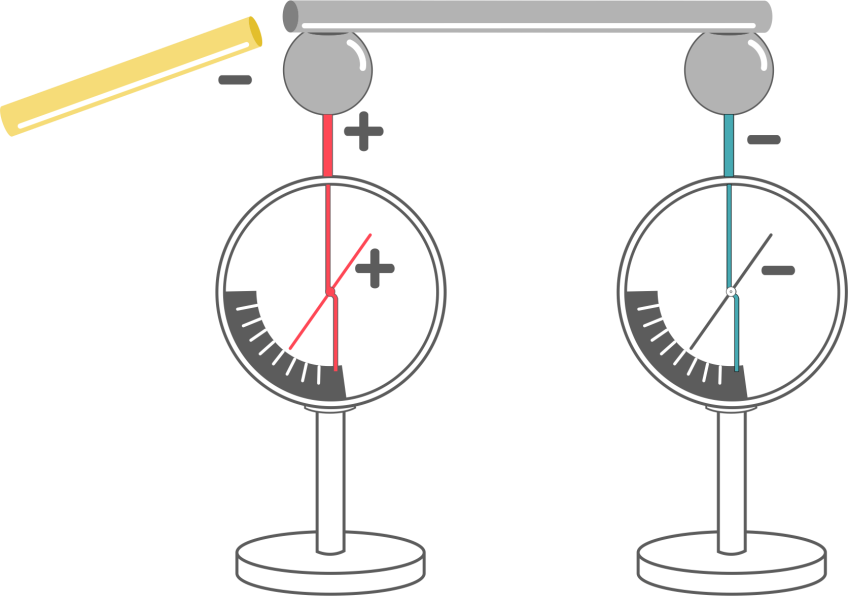 Ważne: Zbliż laskę ebonitową tak, aby między ciałem a elektroskopem nie przeskoczyła iskra elektryczna tzn. żeby nie nastąpiło przejście ładunków między ciałem a elektroskopem.Rozłączamy elektroskopy i zbliżamy naelektryzowaną laskę ebonitową.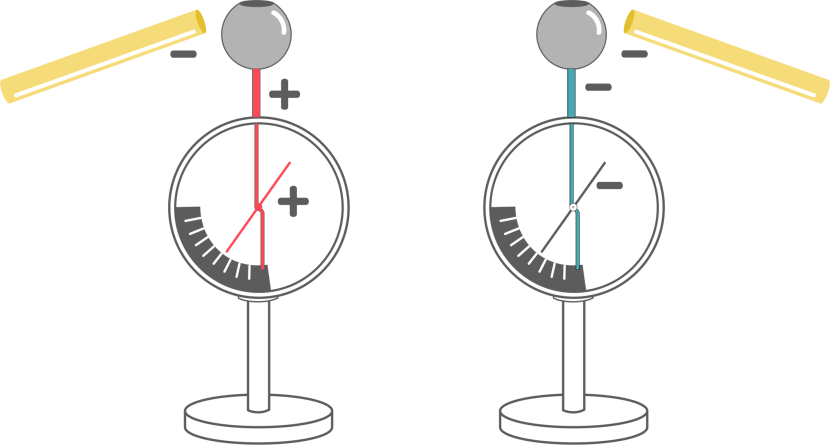 Obserwujemy zachowanie się listków elektroskopu.Jak wyjaśnić wynik doświadczenia?........................................................................................………………………………………………………………………………………………..Podsumowanie:1.Czy wyniki doświadczenia są zgodne z hipotezą? 	 TAK                    NIE   Wypowiedź uzasadnij………………………………………………………………………2. Nauczyłam / Nauczyłem się, że: ……………………………………………………………….......……………………………………………………………………………………………………………….2.Wybierz, co najmniej jedno ze zdań i dokończ je:a)Zaciekawiło mnie ……………………………………………………………………………………………… b)Udało mi się…………………………………………………………………………………………………..c)Chciałabym/ Chciałbym wiedzieć więcej…………………………………………………………………………………………………d)Zauważyłam/ Zauważyłem również………………………………………………………………………………………………